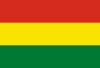 1.5.4.2. LEY DE LA JUVENTUD Nº 342  DE 5 DE FEBRERO DE 2013ARTÍCULO 11. (DERECHOS SOCIALES, ECONÓMICOS Y CULTURALES). Las jóvenes y los jóvenes tienen los siguientes derechos sociales, económicos y culturales:6. A no sufrir discriminación laboral por su edad, situación de discapacidad, orientación sexual e identidad de género.ARTÍCULO 28. (INCLUSIÓN LABORAL). El nivel central del Estado y las entidades territoriales autónomas, en el marco de sus competencias, sin discriminación de edad, condición social, económica, cultural, orientación sexual y otras, generarán condiciones efectivas para la inserción laboral de las jóvenes y los jóvenes mediante:1. La implementación de programas productivos.2. Fuentes de empleo en el sector público, privado, mixto y otros, que garanticen la inclusión de personal joven, en sujeción a las disposiciones y normas laborales.3. La inserción laboral en los diferentes niveles de las instituciones públicas y privadas de las jóvenes y los jóvenes profesionales, sin discriminación alguna.4. La creación de micro y pequeñas empresas, emprendimientos productivos, asociaciones juveniles y otros, garantizados técnica y financieramente por el Estado.5. El reconocimiento de las pasantías y prácticas profesionales en instituciones públicas y privadas, como experiencia laboral certificada.6. El empleo juvenil que contribuya y no obstaculice la formación integral de las jóvenes y los jóvenes, en particular su educación.7. La no discriminación en el empleo a las jóvenes gestantes, madres jóvenes y jóvenes con capacidades diferentes.8. El respeto y cumplimiento de los derechos laborales, seguridad social e industrial, garantizando los derechos humanos de las jóvenes y los jóvenes.9. La reintegración a la sociedad de las jóvenes y los jóvenes rehabilitados que se encontraban en situaciones de extrema vulnerabilidad, a través de su inserción en el mercado laboral.